Pozvánka na setkání pracovní skupiny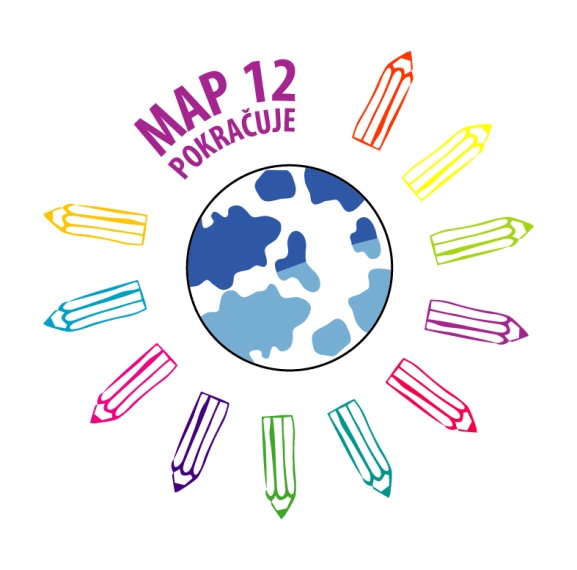 Termín setkání: 18. 11. 2019 v 13.00Místo setkání: Zasedací místnost MC Praha-Libuš, K Lukám 664, Téma setkání: Rovné příležitosti - Setkání povede paní Diana Roubová